The Use of MASTER Teaching Learning Model in Increasing Student Vocabularies(An Experimental Study at the tenth Grade (X) in SMK Negeri 2 Karawang)A RESEARCH PAPERSubmitted toThe English Department Faculty of Arts and Letters Pasundan University as a Partial Fulfillment of the Requirements for taking the Sarjana Degree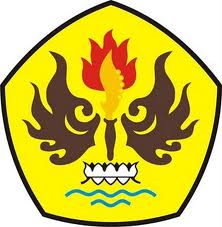 ByFebrian Bagus Syahbana097010014ENGLISH DEPARTMENTFACULTY OF ARTS AND LETTERSPASUNDAN UNIVERSITYBANDUNG2013